Publicado en Barcelona el 10/08/2018 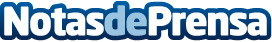 Schneider Electric presenta su I Premio Internacional de Arquitectura e InteriorismoEl premio va dirigido a arquitectos e interioristas de Australia, Brasil, China, Francia, Nueva Zelanda, Rusia y España y premiará la creatividad, la calidad, el confort y la conectividad de los proyectos presentadosDatos de contacto:Prensa Schneider Electric935228600Nota de prensa publicada en: https://www.notasdeprensa.es/schneider-electric-presenta-su-i-premio Categorias: Interiorismo Consumo Premios Innovación Tecnológica Arquitectura http://www.notasdeprensa.es